РЕШЕНИЕСОВЕТА МУНИЦИПАЛЬНОГО ОБРАЗОВАНИЯ НИЖНЕБАКАНСКОЕ  СЕЛЬСКОЕ  ПОСЕЛЕНИЕ КРЫМСКОГО РАЙОНА  от 18.12.2013	                                     	                                                        №  172станица НижнебаканскаяО стоимости услуг, предоставляемых согласно гарантированному перечню услуг по погребению на территории Нижнебаканского сельского поселения Крымского района  Во исполнение Федерального закона Российской Федерации от 12.01.1996 № 8-ФЗ "О погребении и похоронном деле", руководствуясь Законом Краснодарского края от 04.02.2004 № 666-КЗ "О погребении и похоронном деле в Краснодарском крае", статьей 30 Устава Нижнебаканского сельского поселения Крымского района, Совет Нижнебаканского сельского поселения Крымского района, РЕШИЛ:1. Утвердить гарантированный перечень услуг по погребению на территории Нижнебаканского сельского поселения Крымского района (приложение).2. Контроль за выполнением настоящего положения возложить на председателя комиссии  по вопросам законности, прав граждан,  межнациональным отношениям,   общественным организациям, казачества, образования, медицины, делам молодежи, семьи, инвалидов и одиноких престарелых граждан, развития спорта и культуры (Кан Г.Л.)3.Настоящее решение подлежит обнародованию.4.Решение вступает в силу со дня его обнародования  и распространяется на правоотношения возникшие с 1 января 2014 года.Глава Нижнебаканского сельского поселения Крымского района  						        А.А.КукосПриложение к решениюСовета Нижнебаканского сельского поселенияКрымского районаот 18.12.2013 № 172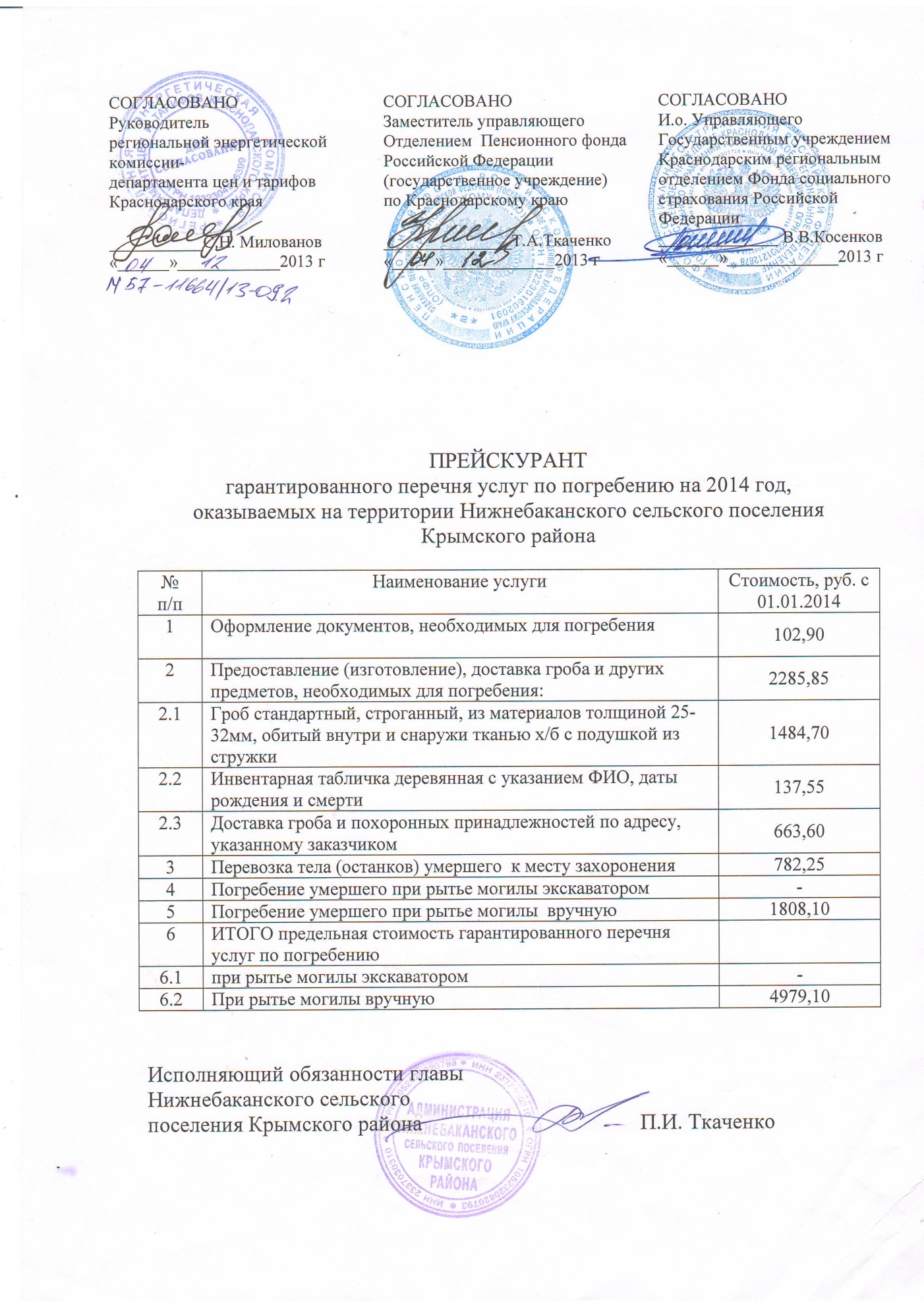 